S T A N O V YSportovního Klubu Start Praha z.s.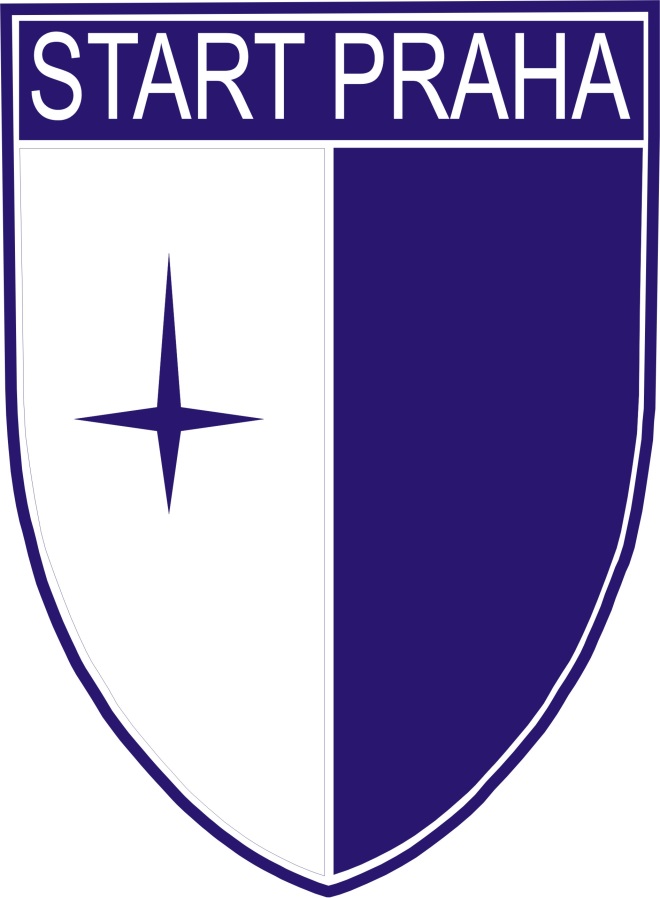 PreambuleSportovní Klub Start Praha z.s. je nepolitický spolek založený na principu dobrovolnosti sdružující osoby se společným zájmem provozovat a rozvíjet sportovní činnost v rámci spolku s rasovou a náboženskou neutralitou.Sportovní Klub Start Praha z.s. je spolek vycházející ze sportovních a mravních tradic založených na demokratických principech, na čestném a přátelském jednání a svoji činnost vyvíjí v rámci platných zákonů a ústavy České republiky. Obsah:Část I.			Obecná ustanoveníČl. 1		Název a sídlo spolkuČl. 2		Základní ustanoveníČl. 3		Účel, hlavní a vedlejší činnost spolkuČást II.			Členství v SKČl. 4		Podmínky vzniku a druhy členstvíČl. 5		Vznik členstvíČl. 6		Zánik členstvíČl. 7		Seznam členůČl. 8		Členská práva a povinnostiČást III.			Orgány SKČl. 9		Členění orgánů SKČl. 10		Oddíly SKČást IV.			Majetek a hospodařeníČl. 11		Skladba majetku SKČl. 12		Nakládání s majetkem SKČást V			Závěrečná ustaveníČl. 13		Právní poměry SK a řešení sporůČl.14		Platnost a účinnost stanov SKČást  I.Obecná UstanoveníČl. 1Název a sídlo spolkuNázev spolku:		Sportovní klub Start Praha z.s.Sídlo SK: 		PrahaIČO SK: 		00537381DIČ SK:		CZ00537381Čl. 2 Základní ustanoveníSportovní klub Start Praha z.s. (dále jen SK) je zapsaný spolek sdružující fyzické osoby v jednotlivých sportovních oddílech a právnické osoby, které mají zájem provozovat a rozvíjet sportovní činnost.SK je spolek s vlastní právní osobností s působností na celém území České republiky, je zapsaný ve spolkovém rejstříku vedeném rejstříkovým soudem v Praze a svoji činnost vyvíjí v souladu s právním řádem České republiky a těmito stanovami.SK a jeho oddíly mohou být členy i jiných organizací za splnění podmínek daných těmito stanovami.SK je členem zejména:Pražské tělovýchovné unie  PTU,České unie sportu ČUS.Jednotlivé sportovní oddíly jsou prostřednictvím SK členy sportovních svazů v daném sportovním odvětví.Čl. 3Účel, hlavní a vedlejší činnost spolku
Základním účelem a hlavní činností SK je:provozovat sport a obdobnou činnost v rámci zapojení se do sportovních, tělovýchovných a turistických aktivit, tuto činnost organizovat a vytvářet pro ni materiální a tréninkové podmínky,vytvářet široké možnosti užívání svých sportovišť pro zájemce z řad veřejnosti, zejména pak mládeže,budovat, provozovat a udržovat sportovní a jiná zařízení, která vlastní nebo užívá,vést své členy a ostatní zájemce o sport k dodržování základních sportovních, etických a mravních pravidel,hájit zájmy svých členů, za tím účelem spolupracovat s orgány státní správy, samosprávy a s ostatními sportovními organizacemi i jednotlivci,zajišťovat v oblasti sportu vzdělávání svých členů a jejich školení,zastupovat své členy a oddíly při jednání s orgány státní správy, s jinými právnickými i fyzickými osobami v České republice i v zahraničí,dalšími formami své činnosti napomáhat rozvoji veřejného života, kultury, zdraví a pod. v místě své působnosti, zejména formou další veřejně prospěšné činnosti a osvětovou činností.SK může výlučně k podpoře své hlavní činnosti a za účelem hospodárného využití spolkového majetku provozovat dle právních předpisů vedlejší hospodářskou činnost spočívající v podnikání nebo jiné výdělečné činnosti.Část II.Členství v SK Start PrahaČl. 4Podmínky vzniku a druhy členství Členství v SK je dobrovolné a může být různého druhu. S rozdílným druhem členství jsou spojena rozdílná členská práva a povinnosti.Členství se rozlišuje na:řádné,přidružené,čestné.Řádným členem SK se může stát na základě svého rozhodnutí fyzická osoba, která se ztotožňuje s účelem, hlavní činností SK a hodlá se podílet na naplňování společných zájmů s ostatními členy SK. O přijetí za řádného člena rozhoduje výbor SK na základě písemné přihlášky podané prostřednictvím oddílu SK, kterého bude členem. Výbor SK blíže stanoví obsah přihlášky.Přidruženým členem se může stát fyzická osoba nebo právnická osoba, která se z jakéhokoli důvodu nechce nebo nemůže stát řádným členem, ale má zájem podílet se na činnosti SK a přispívat k naplnění jeho účelu.O přijetí za přidruženého člena rozhoduje valné shromáždění SK (dále jen VS SK) na základě písemné přihlášky podané výboru SK zájemcem o přidružené členství. Čestným členem se může stát pouze fyzická osoba, která se svou záslužnou činností dlouhodobě a významně podílela na činnosti SK, nebo která dosáhla výjimečného úspěchu v oblasti sportu. O udělení čestného členství rozhoduje VS SK s tím, že k jeho udělení je třeba předchozího souhlasu osoby, které má být čestné členství uděleno.Čl. 5Vznik členstvíFyzická osoba se stane řádným členem SK na základě podání písemné přihlášky, prostřednictvím sportovního oddílu, jehož se chce stát členem. Členství takové osobě vznikne okamžikem, kdy bude její členství schváleno rozhodnutím výboru SK.Přidruženým členem se stane právnická nebo fyzická osoba na základě podání písemné přihlášky výboru SK. Členství takové osobě vznikne okamžikem, kdy bude její členství schváleno rozhodnutím VS SK.Čestným členem SK se stane fyzická osoba na základě návrhu kteréhokoli člena SK podaného výboru SK. Pokud se jmenováním čestným členem navrhovaná osoba souhlasí, o čestném členství SK rozhoduje VS SK. Čestné členství v SK vznikne okamžikem, kdy bude její jmenování čestným členem SK schváleno rozhodnutím VS SK.Čl. 6Zánik členstvíČlenství v SK zaniká:vystoupením,vyloučením pro neplnění základních povinností,vyloučením pro zvlášť závažné provinění neslučitelné s členstvím,úmrtím člena nebo zánikem kolektivního člena jako právnické osoby,zánikem SK Start Praha.Zánik členství vyloučením:O vyloučení z důvodů uvedených ve stanovách v (Čl.6, odstavec 6.1., bod b) a bod c) rozhoduje výbor SK na základě doporučení oddílu SK. Rozhodnutí o vyloučení se v písemné podobě zasílá vyloučenému členovi na adresu jeho bydliště/sídla uvedenou v seznamu členů nebo na jeho elektronickou adresu, kterou SK poskytl. Dále se také zasílá výboru oddílu, kterým byl členem,Člen SK se může do patnácti dnů od doručení rozhodnutí o jeho vyloučení odvolat proti rozhodnutí o vyloučení k VS SK. VS SK rozhodnutí o vyloučení člena buď potvrdí, nebo zruší. Rozhodnutí o vyloučení zruší v případě, kdy je toto v rozporu se zákonem nebo stanovami. Odvolání má odkladný účinek. Po dobu do rozhodnutí o odvolání člena proti rozhodnutí o jeho vyloučení má člen SK pozastavené členství v SK a nemůže vykonávat práva a povinností člena SK dle těchto stanov.  6.3. Člen může na základě svého rozhodnutí kdykoliv vystoupit z SK Start Praha. Členství zaniká uplynutím posledního dne kalendářního měsíce, ve kterém bylo rozhodnutí o vystoupení písemně doručeno výboru SK. Čl. 7Seznam členůSK vede seznam členů. Zápisy a výmazy údajů týkající se členství v seznamu členů provádí sekretariát SK a ten také odpovídá za řádné vedení seznamu členů. Příslušné údaje se zapisují či vymazávají bez zbytečného odkladu poté, kdy se o nich výbor SK prokazatelně dozví. Seznam členů může být veden elektronickou formou.Údaje o členech SK mohou být zpřístupněny v nezbytném rozsahu střešním sportovním organizacím, ve kterých je SK členem, a to v rámci plnění jeho povinností vůči těmto střešním organizacím. Údaje o členech SK mohou být zpřístupněny i orgánům státní správy a územních samospráv, a to zejména v souvislosti s žádostmi o poskytnutí dotací či jiných příspěvků ze státního či jiného veřejného rozpočtu. Dále budou údaje přístupny pro členy výborů oddílů a to na sekretariátu SK. SK může dle rozhodnutí výboru SK uveřejnit jmenný seznam bez uvedení r.č. na webových stránkách SK. Tento seznam musí být vždy členěn dle příslušnosti členů k jednotlivým oddílům.Každý zájemce o členství v SK podáním písemné přihlášky souhlasí s tím, aby údaje o něm vedené v seznamu členů byly tímto způsobem shromažďovány a zpřístupněny a tuto skutečnost stvrzuje svým podpisem na své přihlášce do SK. Každý člen, a to i bývalý, obdrží na svou žádost od SK potvrzení s výpisem ze seznamu členů obsahující údaje o své osobě, popřípadě potvrzení, že tyto údaje byly ze seznamu členů vymazány. Čl. 8Členská práva a povinnostiKaždý člen SK a to bez ohledu na druh jeho členství, má zejména tyto práva: účastnit se sportovní, kulturní a společenské činnosti SK,být informován o činnosti SK a činnosti oddílu, ve kterém je členem,účastnit se akcí, školení a seminářů, podle podmínek stanovených pro jednotlivé akce, za předpokladu, že účast není v konkrétním případě vázána jen na určitý druh členství,uplatňovat své názory a předkládat podněty k činnosti SK a oddílu, kterého je členem,účastnit se jednání orgánů SK, jedná-li se o činnost či chování daného člena,změnit druh svého členství, pokud jsou pro změnu splněny podmínky dle těchto stanov,ukončit kdykoli své členství.Členská práva, která přísluší jen řádným členům:podílet se na řízení SK, prostřednictvím výborů oddílu, kterého je členem,účastnit se jednání VS SK, v případě fyzické osoby přísluší právo osobní účasti a popřípadě hlasování, je-li delegován oddílem na valné shromáždění s hlasem rozhodujícím, a to až po dovršení 18ti let,volit a být volen do všech volených orgánů SK dle podmínek těchto stanov, v případě fyzické osoby přísluší toto právo až po dovršení 21 let.Členské povinnosti, které jsou povinni dodržovat všichni členové:podílet se podle svých možností a schopností na naplňování účelu a hlavní činnosti SK,dodržovat stanovy a ostatní vnitřní předpisy SK a základní normy sportovního chování,plnit usnesení a jiná rozhodnutí orgánů SK,šetřit, chránit a zvelebovat majetek, který slouží SK k zabezpečení jeho činnosti, jakož i usilovat o dobré jméno SK,každý člen je povinen oznámit příslušným orgánům SK všechny změny údajů, na nichž je založen členský vztah,při zániku členství je člen povinen vypořádat veškeré své závazky vůči SK a oddílu, v němž působil, a to nejpozději ke dni zániku členství, řádně a včas platit příslušné členské příspěvky, jakož i jiné poplatky související s řádným členstvím a činností v SK, pokud o tom příslušný orgán SK podle stanov rozhodl,řádně plnit funkce a úkoly, do kterých byl zvolen nebo kterými byl pověřen.8.4. Přidružení a čestní členové SK nemají právo podílet se na rozhodování SK formou hlasování na VS SK, pokud nejsou zvoleni za delegáty. Tito členové se mohou účastnit zasedání VS SK jako hosté v případě, že nejpozději 30 dnů přede dnem konání VS SK oznámí písemně nebo elektronickou poštou svůj zájem účastnit se VS SK výboru SK. Pokud tak neučiní, mohou se účastnit VS SK pouze na základě souhlasu VS SK.  Část III.Orgány SKČl. 9Členění orgánů SKOrgány SK jsou:valné shromáždění SK (VS SK)jako orgán nejvyšší,výbor SK jako orgán statutární,kontrolní komise jako orgán kontrolní.VS SK:1. VS SK je nejvyšším orgánem SK. Skládá se z delegátů s hlasem rozhodujícím volených za jednotlivé oddíly. Každý oddíl SK, je na VS SK zastoupen delegáty, jejichž počet je odvozený od počtu členů SK, kteří jsou zároveň členy daného oddílu. Počet delegátů oddílu na VS SK se určí takto:	a)		má-li oddíl 10 a méně členů, kteří jsou zároveň členy SK, je zastoupen 1 delegátem	b)  	má-li oddíl více než 10 členů, kteří jsou zároveň členy SK, je zastoupen 1 delegátem na každých započatých 10 členů oddílu, kteří jsou zároveň členy SK, maximálně však 8 delegáty; každý delegát má jeden hlas. VS SK se řídí jednacím řádem jim schválenýmVS SK svolává k zasedání výbor SK nejméně jedenkrát ročně. VS SK se svolává pozvánkou zaslanou na elektronickou adresu, případně na adresu bydliště/sídla členů SK; členům jednotlivých oddílů SK bude pozvánka zaslaná prostřednictvím výboru oddílů. Pozvánka na VS SK bude zveřejněna na internetových stránkách SK. Pozvánka musí vždy obsahovat alespoň místo a čas konání zasedání a program jednání VS SK. Pozvánka musí být zaslána nejméně 30 dní před konáním zasedání VS SK.Výbor SK je rovněž povinen svolat VS SK z podnětu nejméně 2/3 členů spolku starších 18ti let, nebo 2/3 oddílů SK, nebo z podnětu kontrolní komise. Nesvolá-li v tomto případě výbor SK VS SK do 30 dnů od doručení řádného podnětu, je ten, kdo podnět podal oprávněn svolat zasedání VS SK sám.Zasedání VS SK může být odvoláno či odloženo způsobem, jakým bylo svoláno.VS SK zejména:určuje hlavní směr činnosti SK,schvaluje nebo mění stanovy SK a v případě žádosti jakéhokoliv orgánu SK i jiné předpisy, které svým významem přesahují obvyklou operativní činnost, schvaluje název a symboliku SK,schvaluje zprávu o činnosti a hospodaření SK,schvaluje zprávu kontrolní komise SK,schvaluje rozpočet SK,rozhoduje o přeměně a zrušení SK a likvidaci jeho majetku,schvaluje sdružení s jiným právním subjektem, členství v jiném právním subjektu a v mezinárodních organizacích,stanovuje výši a splatnost členských příspěvků pro nadcházející kalendářní rok na návrh výboru SK,plní funkci nejvyššího odvolacího orgánu v SK,volí a odvolává:sedmičlenný výbor SK,tříčlennou kontrolní komisi,schvaluje jednací řád zasedání VS SK, volební řad, případně další vnitřní předpisy podle těchto stanov,stanovuje výši odměn členům volených orgánů SK na nadcházející kalendářní rok na návrh výboru SK,na základě doporučení výboru SK rozhoduje o založení a vyškrtnutí oddílu SK,rozhodnutím uděluje předchozí souhlas k nabytí, zcizení a zatížení nemovitých věcí nebo k jinému nakládání s nimi,rozhodnutím uděluje předchozí souhlas k uzavření smlouvy o úvěru a zápůjčce v každém jednotlivém případě, včetně schválení výše a podmínek úvěru a zápůjčky,rozhoduje o nezbytných výdajích v rámci disponibilních zdrojů SK mimo schválený plán s výší finančního plnění nad 200.000,- Kč.rozhoduje o dalších otázkách, které stanovy nebo právní předpisy zahrnují do působnosti VS SK.VS SK je usnášeníschopné za přítomnosti prosté (nadpoloviční) většiny pozvaných účastníků (delegátů) s hlasem rozhodujícím. V případě, že půl hodiny po plánovaném zahájení není přítomna nadpoloviční většina pozvaných účastníků (delegátů) s hlasem rozhodujícím, je VS SK neusnášeníschopné. V tom případě je možné svolat do třiceti minut náhradní VS SK. Toto náhradní VS SK však nemůže měnit program jednání a projednávat body  b, g, h, n, o, p  Čl. 9 odstavec 7 VS SK rozhoduje prostou (nadpoloviční) většinou hlasů přítomných delegátů s hlasem rozhodujícím. V případě bodů b, g, h, o, p, Čl. 9 odstavec 7 rozhoduje VS SK 4/5 přítomných delegátů s hlasem rozhodujícím.O záležitosti, která nebyla uvedena v pozvánce jako bod programu jednání, lze jednat a rozhodnout v případě, že s tím souhlasí alespoň 3/5 hlasů přítomných delegátů s hlasem rozhodujícím. To neplatí pro rozhodování o zrušení nebo přeměně spolku, změně vlastnických či jiných věcných práv k nemovitým věcem a změně stanov. O těchto záležitostech lze jednat jen za účasti a se souhlasem všech pozvaných delegátů s hlasem rozhodujícím. O těchto bodech rozhoduje VS SK 4/5 hlasů pozvaných delegátů s hlasem rozhodujícím.Zasedání VS SK řídí předseda SK nebo pověřený člen výboru SK. Blíže upravuje průběh zasedání VS SK jim schválený jednací řád a v případě volebního VS SK též jim schválený volební řád.Na volební VS SK navrhují kandidáty do orgánů SK jednotlivé oddíly SK, výbor SK a případně členové SK, kandidátka je platná za předpokladu, že navrhovaný člen SK s kandidaturou do orgánu SK souhlasí a tuto vůli (souhlas) vyjádří písemně. Kandidátka spolu s doloženým písemným souhlasem navrhovaného člena SK musí být podána písemnou formou na sekretariát SK nejpozději 14 dní před konáním VS SK.Ze zasedání VS SK je pořízen zápis, ze kterého musí být patrné, kdo zasedání svolal, kdy se konalo, kdo ho zahájil a předsedal mu, jaké další orgány VS SK byly zvoleny a jaká byla přijata usnesení. Každý člen spolku je oprávněn nahlížet do zápisu v sídle SK. Zápis z VS SK vyhotoví do 30 dnů od ukončení zasedání statutární orgán SK.Výbor SKVýbor SK zabezpečuje plnění hlavní i vedlejší činnosti SK v období mezi zasedáními VS SK a je statutárním orgánem SK.Výbor SK je tvořen předsedou, dvěma místopředsedy a dalšími členy výboru. Výbor SK je sedmičlenný. Funkční období členů výboru SK je čtyřleté.SK zastupuje samostatně předseda, nebo v případě písemného pověření uděleného předsedou místopředseda s jedním členem, nebo společně dva pověření členové výboru SK.4.     	Výbor SK je usnášení schopný, je-li přítomna nadpoloviční většina jeho členů. Výbor SK rozhoduje většinou hlasů zúčastněných členů. Každý člen má jeden hlas. O průběhu zasedání výboru SK a o přijatých rozhodnutích se zpracovává zápis, který podepisují všichni přítomní členové výboru SK.5.   	Usnesení může výbor SK přijmout též písemně hlasováním uskutečněným mimo zasedání, nebo s využitím technických prostředků, pokud s tímto způsobem hlasování nebo s využitím technických prostředků souhlasí písemně všichni členové výboru SK. Pro tento případ se hlasující členové pokládají za přítomné. Výbor SK svolává předseda nejméně jednou za dva měsíce. Mimořádné zasedání výboru SK svolává předseda na žádost nadpoloviční většiny jeho členů, kontrolní komise, nebo na základě svého rozhodnutí.Výbor SK zejména:zabezpečuje plnění usnesení a rozhodnutí VS SK, přijímá příslušná rozhodnutí a opatření k jejich realizaci,organizuje a řídí činnost SK a vydává v tomto směru příslušné směrnice a řády,zřizuje dočasné odborné komise a jmenuje jejich předsedy,d)   společně se sekretariátem SK zpracovává a předkládá VS SK návrh rozpočtu SK, roční uzávěrku SK a zprávu o činnosti SK,připravuje podklady pro jednání a rozhodování VS SK,svolává VS SK nebo mimořádné VS SK,rozhoduje o uzavírání smluvních vztahů (s výjimkou smluvních vztahů týkajících se změny vlastnických či jiných věcných práv) a o vedení soudních sporů,rozhoduje o udělení či odnětí plné moci,uděluje diplomy, čestná uznání, vyznamenání,navrhuje VS SK sdružení s jiným právním subjektem, členství v jiném právním subjektu a v mezinárodních organizacích,navrhuje udělení VS SK udělení čestného členství v SK na základě doporučení členů SK,na doporučení oddílů schvaluje přijetí nových členů SK a za porušení stanov či jiných povinností člena rozhoduje o jeho vyloučení z SK,        navrhuje výši a druh členských příspěvků,navrhuje VS SK ustanovení nových sportovních oddílů a zánik stávajícího oddílu,navrhuje VS SK výši odměn členům volených orgánů SK,zajišťuje využití, provoz, údržbu a výstavbu tělovýchovných i jiných zařízení sloužících k zajištění činnosti SK,zajišťuje operativní spolupráci s orgány státní správy a samosprávy,přijímá zaměstnance do pracovního poměru a uzavírá dohody o pracích konaných mimo pracovní poměr, plní další úkoly uložené VS SK,schvaluje uvolnění člena SK do zahraničí,schvaluje a řídí oddílovou a mezinárodní sportovní reprezentaci SK,ze svého středu volí předsedu a dva místopředsedy SK.5.  	V případě, kdy oddíl SK nemá přímou organizační strukturu a orgány zvolené dle 	čl. 10 těchto stanov, vykonává výbor SK veškerá práva a povinnosti výboru oddílu. Předseda a místopředseda SK Předseda i místopředseda nesou plnou odpovědnost za výkon svých funkcí vůči VS SK. Předseda a místopředseda nesmí být statutárním orgánem resp. členem statutárního orgánu jiného spolku nebo jiné právnické osoby, s nimiž SK váží vnější smluvní vztahy, manželem nebo příbuzným v přímé linii statutárního orgánu resp. člena statutárního orgánu takového spolku nebo takové právnické osoby.Předseda organizuje a řídí činnost a jednání výboru SK. Předseda organizuje a řídí běžnou činnost SK. Předsedu v době jeho nepřítomnosti zastupuje v této činnosti místopředseda. V době mezi zasedáními VS SK může být činnost předsedy SK, nebo místopředsedy SK pozastavena rozhodnutím výboru SK a to v případech:disciplinárního provinění bránícího výkonu jeho funkce,vedeného trestního stíhání proti jeho osobě.Kontrolní komiseKontrolní komise SK je orgánem nezávislým na výboru SK a odborných komisí SK. Zodpovídá se pouze VS SK.Kontrolní komise dohlíží, jsou-li záležitosti SK řádně vedeny a vykonává-li SK činnost v souladu s právními předpisy, stanovami, případně dalšími vnitřními předpisy SK.Kontrolní komise zejména:provádí kontrolu činnosti předsedy a výboru SK,provádí průběžně kontrolu hospodaření SK,provádí průběžnou kontrolu nakládání s dotacemi či jinými účelovými prostředky poskytnutými ze státního rozpočtu či z jiných veřejných rozpočtů,provádí kontrolu využití dotací z veřejných prostředků,provádí kontrolu zadávacích dokumentací a výzev k podání nabídek,provádí kontrolu plnění usnesení VS SK a stanov,upozorňuje výbor SK na zjištěné nedostatky a předkládá návrhy na opatření k nápravě,předkládá výboru SK návrh na pozastavení činnosti předsedy a místopředsedy SK v případě porušení stanov SK,předkládá VS SK zprávu o své činnosti,účastní se VS SK a zasedání výboru SK Členové kontrolní komise SK jsou z výkonu své funkce vázáni povinností mlčenlivosti o všech skutečnostech a informacích získaných při výkonu kontrolní činnosti, zejména týkajících se osobních údajů fyzických osob.Kontrolní komisi musí být na její písemnou žádost poskytnuty veškeré podklady a informace v rozsahu vymezeném předmětem kontroly.Zjistí-li kontrolní komise nedostatky, upozorní na ně bez zbytečného odkladu výbor SK na jejím nejbližším zasedání a následně i VS SK ve zprávě o činnosti kontrolní komise SK.Kontrolní komise má tři členy. Členství v kontrolní komisi není slučitelné s členstvím ve výboru SK, členstvím ve výboru oddílu, ani s výkonem funkce likvidátora SK. Člen výboru nesmí být manželem nebo příbuzným v přímé linii s osobou, která je členem výboru SK, členem výboru oddílu, nebo likvidátorem SK. Funkční období členů kontrolní komise je čtyřleté.Kontrolní komise volí ze svého středu předsedu, který jedná jejím jménem ve vztahu k orgánům SK a členům SK. Do kontrolní komise lze kooptovat nového člena v případě, že některý člen kontrolní komise SK v průběhu funkčního období ze své funkce odstoupí, je odvolán nebo zanikne jeho členství v SK.V době mezi zasedáními VS SK může být činnost člena kontrolní komise SK pozastavena rozhodnutím členů kontrolní komise a to v případech:disciplinárního provinění bránícího výkonu jeho funkce,vedeného trestního stíhání proti jeho osobě.Čl. 10Oddíly SKOddíl je základním organizačním článkem SK, který nemá právní osobnost, sdružující členy SK zabývající se stejným sportem či obdobnou činností.Oddíl SK je v rámci své sportovní činnosti a s ní souvisejícími činnostmi organizačně samostatný.Oddíl SK vzniká nejméně ze tří osob, starších 18 let, hlásících se k činnosti SK, a to na základě přihlášky dané výboru SK a schválené VS SK.Nejvyšším orgánem oddílu je jeho členská schůze, která je tvořena jeho členy staršími 18 let. Zastupitelnost jednotlivých členů je nepřípustná. Členská schůze:Zasedání členské schůze oddílu se řídí jím schváleným jednacím řádem, v případě Volební členské schůze též jím schváleným volebním řádem,členskou schůzi oddílu svolává k zasedání výbor oddílu nejméně jedenkrát ročně, zasedání členské schůze oddílu se svolává pozvánkou zaslanou na elektronickou adresu případně na adresu bydliště/sídla, členů oddílu,pozvánka musí vždy obsahovat alespoň místo a čas konání zasedání a program jednání členské schůze oddílu,pozvánka musí být zaslána nejméně 30 dní před konáním zasedání členské schůze oddílu,výbor oddílu je rovněž povinen svolat mimořádnou členskou schůzi oddílu k jejímu zasedání z podnětu nejméně 1/3 členů oddílu starších 18ti let, nebo z podnětu kontrolní komise SK, popřípadě z podnětu výboru SK; nesvolá-li v tomto případě výbor oddílu zasedání mimořádné členské schůze oddílu do 30 dnů od doručení řádného podnětu, je ten, kdo podnět podal, oprávněn svolat zasedání mimořádné členské schůze oddílu sám,zasedání členské schůze může být odvoláno či odloženo způsobem, jakým bylo svoláno.Členská schůze oddílu zejména:volí minimálně tříčlenný výbor oddílu – s lichým počtem členů (podle početnosti členské základny a funkční potřebnosti) na čtyři roky;  zvolení členové výboru oddílu ze svého středu volí předsedu oddílu,odvolává členy výboru oddílu,na návrh výboru oddílu schvaluje výši jednotlivých oddílových příspěvků,projednává a schvaluje zprávu o činnosti výboru oddílu, včetně zprávy o hospodaření oddílu,schvaluje plán činnosti a reálný finanční plán oddílu dle výše oddílových příspěvků, vlastních příjmů ze sportovní činnosti, dotací a darů v rámci koncepce SK, při respektování stavu vlastních příjmů a zvláště pak celkových zdrojů SK a jejich materiálně technických podmínek,	v případě, že oddíl nemá žádných závazků vůči SK a ani neuplatňuje požadavky na majetkoprávní vypořádání, může na základě písemného souhlasu 80 % členské základny oddílu, požádat VS SK o ukončení své činnosti v SK,může dát podnět k zahájení disciplinárního řízení vůči svým členům,dle klíče VS SK volí své zástupce /případně deleguje/ na VS SK.Výbor oddílu je výkonným orgánem, který řídí chod oddílu. Výbor oddílu zejména:doporučuje výboru SK přijetí zájemce o členství v SK,připravuje návrhy plánu činnosti a finanční plán oddílu a předkládá ho Výroční členské schůzi oddílu ke schválení. Schválený finanční plán oddílu předá výboru SK pro zapracování do rozpočtu SK,vede disciplinární řízení proti svým členům, navrhuje výši oddílových příspěvků Výroční členské schůzi oddílu a jiných poplatků, a vyrozumí po schválení o jejich výši výbor SK,připravuje podklady pro svou Výroční členskou schůzi,čtvrtletně podává písemnou informaci o činnosti oddílu výboru SK a jednou ročně ke konci kalendářního roku podává roční zprávu o činnosti a hospodaření oddílu je oprávněn dohodnout s výborem SK podmínky užívání majetku SK, připravuje a schvaluje soupisky a nominace svých členů pro svazovésoutěže a rozhoduje o sportovní registraci svých členů,v rámci ČR projednává a rozhoduje o uvolnění svých registrovaných členů -aktivních sportovců - do jiných oddílů (SK/TJ), zúčastněných na svazových soutěží; tyto změny neprodleně oznámí výboru SK, podává výboru SK návrh na uvolnění člena oddílu do zahraničí,schvaluje trenérské a cvičitelské působení v rámci oddílu u vybraných jednotlivců či kolektivů, družstev a dalších členů tzv. realizačních týmů a navrhuje jejich odměnu v rámci rozpočtu oddílu,pro centrální evidenci SK pravidelně nahlašuje změny ve své členské základně,navrhuje a zodpovídá za mezinárodní sportovní reprezentaci svých členů,dle svého uvážení může jmenovat za dlouholetou a aktivní činnost čestné členy oddílu.Jménem oddílu je oprávněn jednat ve věcech sportovní činnosti oddílu předseda oddílu, a to pouze na základě písemného zmocnění daného výborem SK, a v rámci vymezeném daným zmocněním.Každý oddíl musí mít zajištěn řádný odborný výcvik dle metodických pravidel pro jednotlivé sporty, a to prostřednictvím instruktorů a trenérů.Každý oddíl si samostatně organizuje svůj vlastní sportovní a tělovýchovný proces.Oddíl SK zaniká:vystoupením na základě písemného sdělení výboru SK a za podmínek danými stanovami SK.vyškrtnutím – v případě že i přes písemné upozornění neplní podmínky stanovené pro činnost oddílu.Část IV.Majetek  a hospodaření SKČl. 11Skladba majetku SKMajetek SK tvoří:majetek, majetková práva a výnosy z nich,členské příspěvky a poplatky členů,dotace ze státního rozpočtu,dotace a dary od jiných právních subjektů, příjmy z vlastní činnosti,příjmy z tělovýchovné, sportovní, společenské, kulturní činnosti,příjmy z obchodní a jiné hospodářské činnosti,příjmy z poskytovaných tělovýchovných služeb,				 ostatní hmotný a nehmotný majetek.Čl. 12Nakládání s majetkem SKFinančními prostředky SK v rámci schváleného hospodařenídisponují a připojují svůj podpis předseda a místopředsedové dle zásad těchto stanov.O nabývání, pozbývání, zatěžování a jiných omezení nemovitého majetku rozhoduje VS SK.O nezbytných výdajích v rámci disponibilních zdrojů SK mimo schválený plán rozhoduje v jednotlivých případech výbor SK do výše finančního plnění 200.000,- Kč. Sportovní zařízení ve vlastnictví nebo užívání SK může výbor SK svěřit do správy oddílu na základě dohody s výborem oddílu. Takto svěřený majetek v rámci SK nemůže oddíl zcizitmimo SK, ani dále pronajmout a má za povinnost jej řádně spravovat. V případě, že oddíl o svěřený majetek přes písemné upozornění výboru SK, řádně nepečuje, nebo jej svým užíváním ohrožuje, může výbor SK tento majetek oddílu jednostranně odejmout.Za hospodaření a správu majetku SK je odpovědný výbor SK, případně pověřený pracovník SK. Účetním obdobím SK je kalendářní rok.K právním jednáním SK je nutný podpis předsedy SK a spolupodpis alespoň jednoho ze dvou místopředsedů s připojeným razítkem SK v případě:uzavírání smluv s objemem nad 100 000,-Kč s DPH,schválení faktur nad 100 000,-Kč s DPH.bankovních pohybů nad 100 000,- Kč,uzavírání zástavních smluv,ručitelských prohlášení,uzavírání sdružovacích smluv s jinými právními subjekty,uzavírání smluv o založení finanční účasti v jiném sdružení, společnosti nebo družstvu,uzavírání úvěrových smluv.V případě zrušení SK bez právního nástupce bude provedena jeho likvidace za účelem vypořádání majetku. Likvidátora jmenuje VS SK. Likvidační zůstatek po provedení likvidace může být použit pouze k veřejně prospěšným cílům s tím, že přednostně bude nabídnut právnické osobě s účelem a statusem obdobným účelu a statusu SK. Jestliže SK obdržela účelově vázané plnění ze státního či jiného veřejného rozpočtu (dotaci, grant apod.), naloží likvidátor s příslušnou částí likvidačního zůstatku podle rozhodnutí příslušného orgánu poskytovatele tohoto účelově vázaného plnění.Část V.Závěrečná ustaveníČl. 13Právní poměry SK a řešení sporůPrávní poměry SK a vnitřní i vnější vztahy se řídí stanovami SK a právním řádem České republiky.Případné vnitřní či vnější spory budou řešeny především smírnou cestou.Čl. 14Platnost a účinnost stanov SKTyto stanovy nabyly platnosti a účinnosti dnem schválení na VS SK Start PrahaV Praze dne: 21.12.2015